		Příloha č. 1 ke SMLOUVĚ O DODÁVKÁCH TEPLA 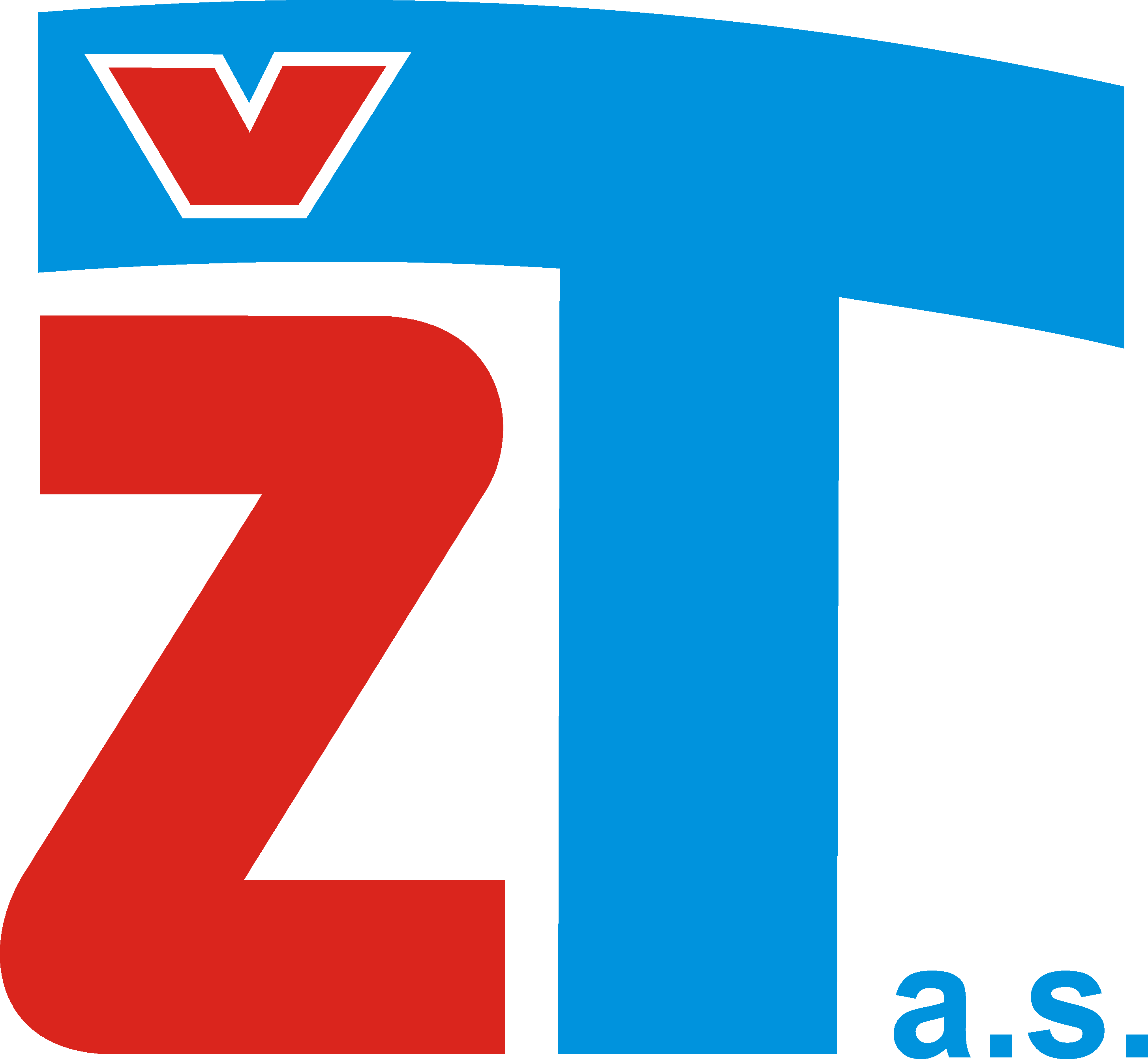 	Číslo smlouvy: 300168Technické parametry a specifikace odběrného místaOdběrné místo: Žatec, U Jezu 2903Místo předání tepelné energie: KPS* H24 umístěná v objektu Úroveň předání tepelné energie: odběr přímo z horkovodu pomocí vlastní KPS*Místo měření: na vstupu do KPS*Způsob měření: kalorimetrOdběr teplé vody: neTechnické parametry a specifikace odběrného místaOdběrné místo: Žatec, Podměstí 2224Místo předání tepelné energie: KPS* G umístěná v objektu Úroveň předání tepelné energie: odběr přímo z horkovodu pomocí vlastní KPS*Místo měření: na vstupu do KPS*Způsob měření: kalorimetrOdběr teplé vody: ne